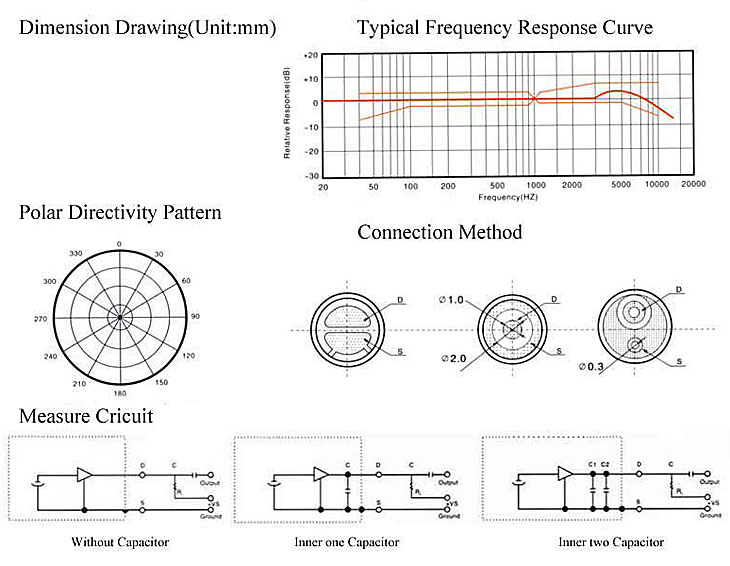 Detail Specifications： Model No.DGO9748CDDGO9748CDDGO9748CDSensivity(0dB=1v/μbar,1KHz)-36dB ～ -46dBOperation   Voltage(Max./Std.)4.5V Impedance Low impedance(2.2KΩ-30% )Resistance(RL):2.2KΩDirectivity Omni-directinalCurrent Consumption:Max.0.5.mAFrequency20~16，000HzSensitivity ReductionWithin -3dB at 1.5VMax.operation voltage10VS/N RatioMore than 58dB